ПОСТАНОВЛЕНИЕ   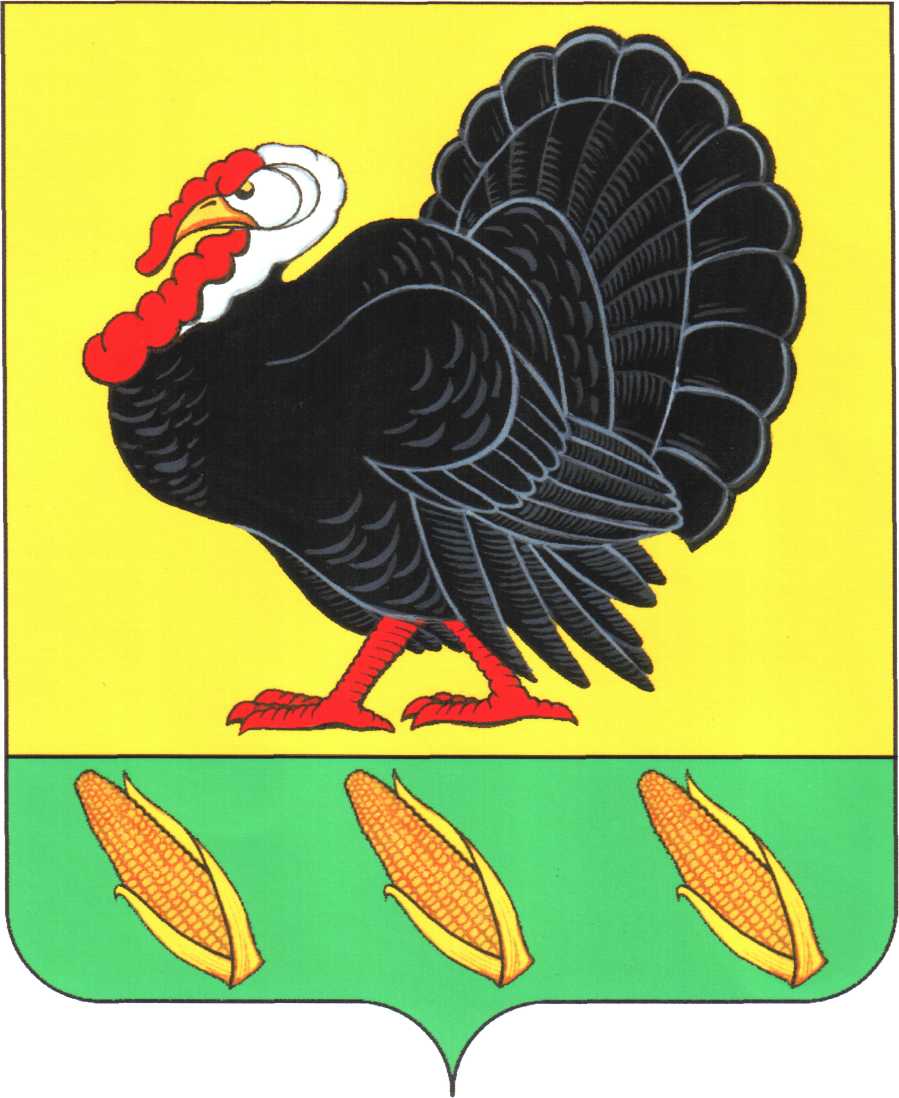 АДМИНИСТРАЦИИ ХОПЕРСКОГО СЕЛЬСКОГО ПОСЕЛЕНИЯТИХОРЕЦКОГО РАЙОНАот 17 июня 2015 года                                                                                     № 101станица  ХоперскаяО внесении изменения в постановление администрации Хоперского сельского поселения Тихорецкого района от 30 сентября 2013 года № 127 «Об утверждении показателей (критериев оценки эффективности) деятельности руководителям учреждений культуры Хоперского сельского поселения Тихорецкого района»В целях улучшения показателей эффективности деятельности работников учреждений культуры и на основании постановления главы администрации (губернатора) Краснодарского края от 25 февраля 2013 года     № 157 «Об утверждении плана мероприятий («дорожной карты») «Изменения в отраслях социальной сферы Краснодарского края, направленные на повышение эффективности сферы культуры», постановлением администрации Хоперского сельского поселения Тихорецкого района от 01 июля  № 76 «Об утверждении плана мероприятий, направленных на повышение эффективности сферы культуры Хоперского сельского поселения Тихорецкого района,              п о с т а н о в л я ю:1. Внести в постановление администрации Хоперского сельского поселения Тихорецкого района от 30 сентября 2013 года № 127 «Об утверждении показателей (критериев оценки эффективности) деятельности руководителям учреждений культуры Хоперского сельского поселения Тихорецкого района» изменение, изложив приложения № 1, 2 в новой редакции согласно приложению № 1, 2 к настоящему постановлению. 2. Обнародовать настоящее постановление в установленном порядке и  разместить на официальном сайте администрации Хоперского сельского поселения Тихорецкого района в информационно-телекоммуникационной сети «Интернет».3. Постановление вступает в силу со дня его обнародования и распространяется на правоотношения, возникшие с 1 января 2015 года. Глава Хоперского сельскогопоселения Тихорецкого района                                                            С.Ю.ПисановПРИЛОЖЕНИЕ № 1к постановлению администрацииХоперского сельского поселенияТихорецкого районаот 17.06.2015 года № 101Критерии оценки эффективности деятельности руководителя муниципального казенного учреждения культуры «Сельская библиотека» Хоперского сельского поселения Тихорецкого районаГлава Хоперского сельскогопоселения Тихорецкого района                                                            С.Ю.ПисановПРИЛОЖЕНИЕ № 2к постановлению администрацииХоперского сельского поселенияТихорецкого районаот 17.06.2015 года № 101Критерии оценки эффективности деятельности руководителя муниципального бюджетного учреждения культуры «Сельский дом культуры» Хоперского сельского поселения Тихорецкого районаГлава Хоперского сельскогопоселения Тихорецкого района                                                           С.Ю. Писанов«ПРИЛОЖЕНИЕ № 1УТВЕРЖДЕНЫпостановлением администрации Хоперского сельского поселенияТихорецкого района от 30.09.2013 года № 127№ п/пКритерии эффективности деятельностиРазмер стимулирующей надбавки за интенсивность и высокие результаты работы 
(в % к должностному окладу)Периодичность установления стимулирующей надбавки за интенсивность и высокие результаты работы1Выполнение контрольных показателей плана, качественное ведение документации библиотеки, выполнение планов по количеству читателей, книговыдаче, обращаемости фонда.10-25%включительноЕжемесячно2Повышение квалификации 30%Годовой 3Организация и ведение  работ по охране труда5-30%включительноЕжемесячно4 Организация и руководство работой по ГО и ЧС, антитеррористической деятельности, пожарной безопасности.5-50%включительноЕжемесячно5Организация работы с трудными подростками и инвалидами.10-30%включительноЕжемесячно6Поддержание эстетического вида помещения библиотеки5 -15%включительноЕжеквартально7 Разработка и внедрение эффективных программ, методик, форм повышения читательского интереса, организация и управление рабочим  процессом.10-30%включительноЕжемесячно8Обслуживание ЭВМ:- работа с электронной почтой, сетью Интернет-обслуживание оборудования библиотеки5-30%включительноЕжемесячно9Своевременная и качественная работа с сайтами: ГМУ, гос.закупки, работа читателей с интернетресурсами10 – 50 %включительноЕжемесячно 10Наличие постоянно действующих объединений читателей  (1 и более)15%Годовой 11Участие в конкурсах,  фестивалях:- краевых- районных15%-50%10%-50%Ежемесячно12Работа с фондом:- высокая читательская активность;- эстетические условия содержания основного фондаКачественное и своевременное формирование и пополнение основных средств библиотеки 5-30 %Ежемесячно13Организация взаимодействия в культурно-массовых мероприятиях и мероприятиях антинаркотической направленности с СДК, МБОУ СОШ № 11 (не менее 2 в месяц)5-15%Ежемесячно14Участие в культурно-массовых мероприятиях в качестве ведущего, исполнителя, организатора  15%-50%Ежемесячно15Качественная организация подписной кампании по полугодиям;до 15% включительноПо полугодиям16Своевременная подготовка и сдача отчетности: ежемесячной, ежеквартальной, годовой.до 15% включительноЕжемесячно17Выполнение работ не входящих в круг должностных обязанностей15%-30% включительноЕжемесячно 18Косметический ремонт помещения при необходимости10-80%включительноПо мере необходимости19Качественное выполнение разовых поручений10%-30% включительноЕжемесячно 20Организация нестационарных форм обслуживания читателей10-30%включительноЕжемесячно21Привлечение внебюджетных средств для развития учреждениядо 15% включительноГодовой22Наличие публикаций в СМИ о деятельности СК (1 раз в месяц)5%Ежемесячно за каждую публикацию23Отсутствие замечаний и жалоб3%Ежеквартально»«ПРИЛОЖЕНИЕ № 2УТВЕРЖДЕНЫпостановлением администрации Хоперского сельского поселенияТихорецкого района от 30.09.2013 года № 127№ п/пКритерии эффективности деятельностиРазмер стимулирующей надбавки за интенсивность и высокие результаты работы 
(в % к должностному окладу)Периодичность установления стимулирующей надбавки за интенсивность и высокие результаты работы1Место в рейтинге по итогам работы культурно-досуговых учреждений  района (1,2,3 место)15%Годовой  2Повышение квалификации 50%Годовой 3Участие в выездных мероприятиях -конкурсах,  фестивалях, смотрах, выставках  (лауреаты, дипломанты I,  II, III степеней)- краевых- районных- местных30%-40%15%-25%15%-25%ежемесячный4Руководство клубным формированием (от 1 и более)15%-25%ежемесячный5Участие в культурно-массовом мероприятии в качестве ведущего, исполнителя, в самодеятельном художественном коллективе15%-25%ежемесячный6Выполнение муниципального задания30%Полугодовой7Удельный вес населения, активно участвующего в работе клубных формирований (не менее 9 чел. на 1000 жителей)15%Годовой 8Количество культурно-массовых мероприятий (не менее 370 культурно-массовых мероприятий в год)50%Годовой9Доля культурно-массовых мероприятий для детей и подростков (не менее 32 % от общего количества мероприятий)15%Годовой10Качественная организация работы с сайтами ГМУ, гос. закупки10%-50%ежемесячный11Качественная организация подписной компании по полугодиям;10%По полугодиям12Отсутствие предписаний контролирующих органов по результатам контролирующих инстанций (пожнадзор и др.)20 – 30%ежемесячный13Рост доходов по платным услугам30%-40%ежемесячный14Ведение документооборота учреждения, кадрового делопроизводства, табеля учета рабочего времени15%ежемесячный15Качественное выполнение разовых поручений не входящих в должностные обязанности10%-40% ежемесячный16Наличие публикаций в СМИ о деятельности СК (1 раз в месяц)10 %Годовой 17Работа без больничных10%годовой»